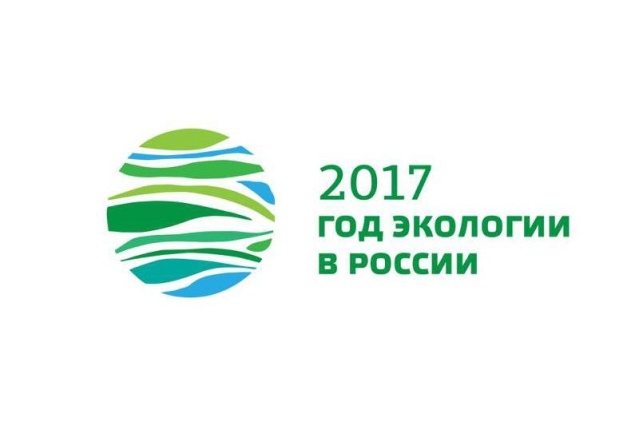 Согласовано:                                                                                                                                                                             Утверждаю:глава администрации                                                                                                                                                            директор МБУК «СарсинскийСарсинского городского поселения                                                                                                                                  дом культуры»_______________ О.М.Конев                                                                                                                                                 _____________А. И. КузнецоваПлан работы МБУК « Сарсинский ДК»                          на  2017 годОсновные цели и задачи деятельности  -возрождение, сохранение и изучение  традиционной народной  культуры. - удовлетворение духовных потребностей и культурных запросов населения,- приобщение населения к культурно – досуговой деятельности, поднятие  культуры населения, приобщение молодежи к  участию в мероприятиях, создание условий для развития творческой инициативы и организации отдыха людей, проживающих на территории Сарсинского гор. поселения. Задачи:     - развитие современных форм организации культурного досуга с учетом потребностей различных социально возрастных групп населения;     - повышение культурного, образовательного и интеллектуального потенциала населения.       Для достижения установленных целей будут осуществляться следующие виды деятельности:     - создание и организация работы любительских творческих коллективов, кружков, любительских обьединений, клубов по интересам различной направленности и др. клубных формирований;     - проведение  различных по форме и тематике культурно - массовых мероприятий, праздников, представлений, смотров, фестивалей, конкурсов, концертов, выставок, вечеров,  игровых развивающих программ и др. форм  показа результатов  творческой деятельности  клубных формирований.                                                                             ЯнварьФевральМартАпрельМ а йИ ю н ьИ ю л ь                                                                        А в г у с тСентябрьОктябрьНоябрьДекабрьВ течение года в Доме культуры проводятся:— дискотеки всех возрастных категорий;— работа всех клубных формирований;— мероприятия, проводимые совместно со школами;— мероприятия, проводимые совместно с районным клубом инвалидов Октябрьской Районной организацией ОРО ПКОО «ВОИ»Участие в фестивалях и конкурсах разных уровней№      п/пНазвание мероприятийДата.  Место проведенияОтветственный1Дискотека «Новогодний серпантин»Фойе ДК 01.0101.00-05.00Кузнецова А.И.Коробицина М.В.Поспелов С.В.2.«Затеи у новогодней ёлки» - развлекательная программа.Площадь перед СДК2.01 в 12-00ч.Альтафова К.К.3.Дискотека «Новогодний разгуляй»Фойе ДК02.01Коробицина М.В.Поспелов С.В.4.«В гостях у Снегурочки» програма для людей с ОВЗСДК, танц.зал3.01 в 12-00чВилисова Г.П.5.Спортивная игровая программа « Кабы не было зимы»Площадь ДК04.01 в 12-00 ч.Коробицина М.В.6.Дискотека «Новогодний микс»Фойе ДК04.01 в 21.00-24.00Вилисова Г.П.Поспелов С.В7.«Краски-рисуют сказки» - час творчества для детей10 каб. ДК  05.01 в 12-00ч. Усс Р.М.8.Выставка  новгодних рисунков для детейФойе ДК  05.01Усс Р.М. 9.«Книжная радуга» - занимательный час для детейБиблиотека  06.01Решетникова В.И.10.«Посидим по-хорошему» - вечер отдыха.СДК Танц.зал07.01 в 15-00ч.Альтафова К.К.Поспелов С.В.Нигматуллина Г.А. 11.«Татьянин день» танцевальная программа 25+Танц.зал 27.01Коробицина М.В.Бобылев А.12.Игры  «Матушки–зимы»Мысинная гора07.01 в 13-00ч. Вилисова Г.П.13. «Крещенский родник» - помощь в освящении воды.Ключи п. Сарс19.01 в 24-00ч.Отец Игорьадминистрация п.Сарс14.«Весёлое сладкоборье» игровая программа для детей.Танц.зал ДК   8.0117.00ч-19.00Вилисова Г.П.15.«Ночь  перед Рождеством» - колядки.14.01  в 19-00ч.Альтафова К.К.16Оформление стенда «Они сражались за Москву»Фойе20.01Усс Р.М.Нигматуллина Г.А.18«Студенческий бит» - дискотека и развлекательная программа, посвященная Дню студента.Коробицина М.В.Кузнецова А.И.19Выставка рисунков «Звери, птицы, лес и я –вместе дружная Земля»январьУсс Р.М.№  п/пНаименование мероприятийДата.  Место проведенияОтветственный1.«Очевидцы локальных  войн» - час интересных встреч.11.0215-00ч.Коробицина М.В.Нигматуллина Г.А.2«А ну-ка парни!» - конкурсная программа.18.01  В 15-00Альтафова К.К.3«Масленица - кривошейка» - народное гуляние в п.Сарс26.02  В 12-00Бажина И.А.4«Веселый сугроб» - конкурсно-игровая программа для детей26.02  В 13-30Коробицина М.В.5«Волшебные стрелы Амура» - развлекательная программа для молодежи, посвященная Дню Святого Валентина14.02Бажина И.А.6Танцы «Где мои 17 лет» для  тех, кому за 25+ с участием ВИА «Орнамент»03.02 в 20-00Бобылев А.7Выставка поделок из природного материала «Природные фантазии» участников кружка «Надежда»04.02Вилисова Г.П.Усс Р.М.8Татарский концерт18.02Кузнецова А.И.9«Рыцари на все времена» - игровая программа, посвященная Дню защитника Отечества для детей25.02.в 13-00Коробицина М.В.10«Слава тебе, Защитник Отчизны» - праздничная программа, посвященная Дню Защитника Отечества.23.02 в 15-00Вилисова Г.П.11«А  память сердце бережёт!»-районный конкурс патриотической песни18.02 в 11-00Отдел культуры12Участие в районной «Масленице» с.Богородск25.02Альтафова К.К.13«Солдат ы России – мои земляки» - фотовыставка 15.02Усс Р.М.14«100 лучших фильмов для Российских школьников» - кинопоказ фильмов: "Романовы. Венценосная семья" (реж. Г. Панфилов), "Страсти по Чапаю" (реж. С. Щербин), "Зеркала" (о Марине Цветаевой, реж. М. Мигунова), "Луна в зените" (об Анне Ахматовой, реж. Д Томашпольский), "Есенин" (реж. И. Зайцев), "Куприн" (реж. В. Фурман), "Шагал-Малевич" (реж. А. Митта) и др.Весь год15Презентация «Наша Армия-оплот мира»23.02Коробицина М.В.16 Участие   в краевом семинаре по инвалидамВилисова Г.П.Коробицина М.В.17Выставка рисунков «Наша Армия –оплот мира»Усс Р.М.18Участие в ярмарке народных промыслов в г. Пермь21.02-26.02Кузнецова А.И.№  п/пНаименование мероприятийДата . Место проведенияОтветственный1.«Вы прекрасны, женщины России!» - концертная программа.07.03  в 18-00ч.Вилисова Г.П.2Презентация «Экологические катастрофы мира».25.03Коробицина М.В.3«Слет юных Василис» - конкурсная программа, посвященная Международному женскому Дню.11.03 в 15-00Бажина И.А.4«Всякая душа празднику рада» - фольклорная игровая программа для пожилых людей.12.03 в 15-00Альтафова К.К.Нигматуллина Г.А.5Экологический конкурс «Береги свою планету! Ведь другой на свете нету!»29.03 в 12-00Вилисова Г.П.6«Мамочке в подарочек» - выставка работ.06.03  Фойе ДКУсс Р.М.7«Ум – хорошо, а два – лучше» - игровая программа.Экологический час «Мы все в ответе за нашу планету»26.03 в 12-00Бажина И.А.8«Русская избушка на лесной опушке» - турнир сказочных героев28.03 в 12-00Решетникова В.И.9«Весёлые науки»- игровая программа.29.03 в 12-00Вилисова Г.П.10Семейные встречи:  «Семейное увлечение»25.03 в 15-00Коробицина М.В.Нигматуллина Г.А.11«Аплодисменты» — праздничная программа для работников культуры  и участников художественной самодеятельности п.СарсАльтафова К.К.12Фотовыставка «Вы - прекрасны женщины посёлка!»03.03Усс Р.М.13Выставка рисунков «Моя  прекрасная мама»07.03Усс Р.М.14Выход в ПНИ с программой «Для вас, наши любимые песни!»Альтафова К.К.15Выставка работ кружка «Надежда»Вилисова Г.П.Усс Р.М.16 ДискотекаКузнецова А.И.17Участие в районном празднике, посвящённом Дню работника культуры25.03ДК18Метеовикторина «Знаете ли вы, что…»31.03Вилисова Г.П.№   п/пНаименование мероприятийДата. Место  проведенияОтветственный1.«Светлое Христово Воскресенье»- поздравления с праздником пожилых жителей п. Сарс16.04Нигматуллина Г.А.2Экологическое путешествие (Ко Дню экологических знаний) «За милостью к природе»15.04Вилисова Г.П.3«Самовар – наш красавиц писаный» - фольклорная программа-чаепитие.04.04 в 15-00Альтафова К.К.Нигматуллина Г.А.4Выставка пасхальных яиц04.04Усс Р.М.5«Пасхальный перезвон» - праздничная программа для пожилых людей16.04 в 15-00Бажина И.А.6«Веселись честной народ – праздник Пасхи у ворот» - фольклорная программа для детей.15.04 в 15-00Вилисова Г.П.7Встреча с вдовами ВОВ и тружениками тыла.«Люди и судьбы 20 века»29.04 в 15-00Коробицина М.В.Нигматуллина Г.А.8«Встретим весну достойно!» - экологический десант.Кузнецова А.И.9«Он сказал: «Поехали!»» - легендарная быль (познавательная программа).08.04 в 15-00Бажина И.А.10«Семья – источник вдохновенья» - творческие встречи.22.04 в 15-00Альтафова К.К.Нигматуллина Г.А.11.Час экологии (К международному Дню Земли) «Землянам-чистую планету»22.04 Бажина И.А.13Фотовыставка  «Цвети моя малая Родина»Усс Р.М.14Танцевально-игровая программа «Юморина,  или день смеха!»01.04 в 20-00Кузнецова А.И.15Участие в районном конкурсе «Ваш выход»Коробицина М.В.16Шахматный турнир им. УжеговаапрельЕфремов Ю.А.17Дискотека29.04 в 20-00Вилисова Г.П.Коробицина М.В.18Благотворительная акция «Помоги ближнему»Весь месяцУсс Р.М.№  п/пНаименование мероприятийДата. Место проведенияОтветственный1.«Это надо живым» - торжественный митинг у мемореала09.0511-00ч.Вилисова Г.П.Нигматуллина Г.А.2«Тяжелая пора моего детства» - встреча с детьми Великой Отечественной войны.06.05 в 15-00Альтафова К.К.Нигматуллина Г.А.3«Заботимся о тебе, село родное» - трудовой десант.05.05Кузнецова А.И.4Районный день призывниаБажина И.А.Кузнецова А.И.5«Звенит Победой май цветущий» - фотоконкурс, посвященный Дню ПобедыУсс Р.М.Нигматуллина Г.А.6«Земля наполнена весною и Победой» - праздничный концерт для жителей села09.05. в12-30Коробицина М.В.Кузнецова А.И.7«Вспомним, братцы, как бывало - на солдатском - на привале» - вечер солдатской песни09.05 в 18-00Альтафова К.К.8Марафон Победы09.05 в 10-00Администрация9«Салют и слава годовщине во имя памятного дня» - праздничное шествие.«Мужества вечный огонь»-Всероссийская акция «Бессмертный полк»09.05 в 10-30Калистратов В.Г.10«Веков связующая нить»  (Мы помним своих дедов) - познавательная программа, посвященная Дню Победы для детей13.05 в 15-00Бажина И.А.Нигматуллина Г.А.11«Тяжелая пора моего детства» - вечер отдыха с детьми Великой Отечественной войны.20.05 в 15-00Вилисова Г.П.Нигматуллина Г.А.12«Формула успеха» - конкурсная программа.13«Семья - единство помыслов и дел» - концертная программа, посвященная Дню семьи.27.05 в 15-00Коробицина М.В.14Час творчесва «Учимся у природы»МайВилисова Г.П.15Солдатская кашаКашина О.С.16Дискотека  (Уличная) «Весёлая тусовка»«Танцевальная орбита»02.05 в 20-00Коробицина М.В.Вилисова Г.П.17Акция «Посади дерево»19.05Кузнецова А.И.18Акция добрых дел  «Оформление цветников  у ДК совместно с библиотекой»26.05Кузнецова А.И.19Участие в Дне Славянской письменности и культуры24.05 п. ОктябрьскийДК№  п/пНаименование мероприятийДата. Место проведенияОтветственный1.«Солнечная планета» - развлекательно-игровое представление для детей, посвященное Дню защиты детей.01.0612-00ч.Альтафова К.К.Вилисова Г.П.2«Тебе, моя Россия!» - праздничная программа, посвященная Дню принятия декларации о суверенитете и независимости России12.06 в 20-00Бажина И.А.3«Троица» -- народный праздник.04.06  в 12-00Вилисова Г.П.Крауклис Л.Ф.4«Животный и растительный мир Пермского края»» - презентация для детей и подростков.16.06Коробицина М.В.5«Гуляй пока молодой!» - праздничная программа, посвященная Дню молодежи24.06 в 20-00Бажина И.А.6«День памяти и скорби» - час интересных встреч.(«Дорога памяти, длиной в четыре года»)22.0 в 10-00Вилисова Г.П.7«О славе тех времен» - встреча с ветеранами.23.06Альтафова К.К.8«Россия – березовый край» - познавательная программа.15.06Корбицина М.В.9Экологический репортаж (Ко  всемирному Дню окружающей среды» «На солнечной поляночке»05.06Альтафова К.К.10Выставка рисунков «Земля моего детства»Усс Р.М.11Участие в районном празднике, пос. дню независимости РоссииВилисова Г.П.12Конкурс рисунков на асфальте «Моё любимое животное»01.06Усс Р.М.13Псадка саженцев у ДКНачало июняКузнецова А.И.14Работа видеосалонадля детей . «Макар-следопыт»(1984) , «Свадьба в Малиновке»(1967), «Нахалёнок»(1961), «Новые приключения неуловимых»(1968)каждый четверг месяцаПоспелов С.В.15Участие в районном празднике «Сабантуй»Альтафова К.К.16Игра-путешествие «Волшебное звероведение» (Работник библиотеки)01.06Суслонова С.М.17Эколого-Пушкинский конкурс чтецов  «Природы вновь восторженный свидетель»06.06Решетникова В.И.18Книжная выставка «Растительный и животный мир моего посёлка»06.06Библиотека№   п/пНаименование мероприятийДата. Место проведенияОтветственный1.«Маланья» - фестиваль народности.01.01  15-00ч.Коробицина М.В.2«С лукошком – в путь дорожку»  -экологическое путешествие  для детей сирот и опекаемых03.07Вилисова Г.П.3«На уроках вежливых наук» - цикл занятий на летней досуговой площадке «Непоседы»04.07Вилисова Г.П.4Экологический конкурс по страницам Красной книги «Они просят защиты»05.07Альтафова К.К.5«Я презираю сигарету» - цикл бесед о вреде курения.06.07Бажина И.А.6«В здоровом теле – здоровый дух» - спортивный соревнования.07.07Коробицина М.В.7Экологический поход «Зелёная тропинка»10.07Вилисова Г.П.8«Вместе быть – такое счастье!» - конкурсно-развлекательная программа, посвященная Дню семьи и ее покровителям-благоверным князю Петру и княгине Февронии.08.07Коробицина М.В.9«Раз, два, три – двери в сказку отвори» - игровая программа для детей.11.07Бажина И.А.10Участие в районном празднике «Липка»05.07Вилисова Г.П.11«Когда душа страстями одержима» - тематическая программа, предупреждающая совершение антисоциальных поступков.14.07Альтафова К.К.12«Молодым везде у нас дорога» - час полезных сообщений.17.07Бажина И.А.13«Зеленый мир» - экологическая игра.18.07Вилисова Г.П.14«Солнце, воздух и вода – наши лучшие друзья» - беседа.19.07Коробицина М.В.15.Прекрасный мир сказки20.07Решетникова В.И.16Фотовыставка «Мы из Сарса». Революция 1917 года в истории нашего посёлка12.07Усс Р.М.17Выставка рисунков «Пусть всегда будет мир»14.07Усс Р.М.18Конкурс рисунков на асфальте «Пусть всегда будет солнце»22.07Усс Р.М.№  п/пНаименование мероприятийДата.  Место проведенияОтветственный1.«С праздником село родное» -  праздничная программа, пос. Дню посёлка«Посёлок празднует рожденье, он достоин восхищенья»)05.0818-00ч.Коробицина М.В.Вилисова Г.П.Кузнецова А.И.2«Живет в народе красота» - выставка работ мастеров нашего села.05.08Кузнецова А.И.3«Поклон Вам, жители села» - посещение и помощь на дому.августНигматуллина Г.А.4«Примите наши поздравления!» - поздравления юбиляров  на дому.августженсовет Нигматуллина Г.А.5«Я люблю -  значит, я живу»- фотовыставка юбилейных семейных пар.августНигматуллина Г.А.Усс Р.М.6«Олимпийский наш привет» - спортивная программа, посвященная Дню физкультурника для детей.05.08Коробицина М.В.7«Яблочный спас» - посиделки для пожилых людей26.08Бажина И.А.Нигматуллина Г.А.8«Наш веселый Ералаш» - игровая программа для детей.19.08Альтафова К.К.9«Гордо вейся, флаг российский!» - праздничный концерт, посвященный Дню Российского флага. (Или презентация…)Вилисова Г.П.10«День Успения Пресвятой Богородицы» - народное гуляние.28.08Бажина И.А.Нигматуллина Г.А.11«Мир вокруг нас» - экологический набат12.09Коробицина М.В.12Участие в краевом празднике «Хлебный спас»19.08 ДК13Ночная уличная дискотека «Вместе нам хорошо»05.08 в 21-00Кузнецова А.И.Вилисова Г.П.14Участие в краевом конкурсе «Играй гармонь! Звени частушка!»Кузнецова А.И.15Акция добра и милосердия «Собери ребёнка в школу»Фойе ДК с 15 августа – по 31 августаДК16Первенство района по  летнему уличному футболу среди дворовых команд, п. ОктябрьскийТутынин Г.М.17Фотовыставка «Посёлку Сарс-158 лет»Усс Р.М.18Акция «Посади дерево»31.08Кузнецова А.И.№  п/пНаименование мероприятийДата. Место проведенияОтветственный1.«Аптека под ногами» - развлекательно- познавательная программа.02.09  в 18-00ч.Альтафова К.К.2«Знать, чтобы уберечь себя» - встреча за круглым столом.Коробицина М.В.3«Эта темно-вишневая шаль» - вечер романса.30.09 в 13-00Бажина И.А.Нигматуллина Г.А.4«Моё любимое увлечение» - встреча с сельскими мастерами.23.09Вилисова Г.П.5«А недавно было лето…» - праздник, посвященный Дню знаний.09.09Вилисова Г.П.6«Вот такие чудеса» - выставка сельхозпродукции.30.09Кузнецова А.И.7«Главная ценность – жизнь человека» - тематическая программа по предупреждению совершения антисоциальных поступков.27.09Бажина И.А.8Всесветские бабские именины. День Веры, Надежды, Любви и Софии для пожилых людейАльтафова К.К.Нигматуллина Г.А.9«Красный, желтый, зеленый» - беседа для детейКоробицина М.В.10«Загадочный мир цветов»- выставка рисунков03.09Усс Р.М.11Конкурс рисунков «Лето - прекрасная пора детства»15.09Усс Р.М.12Посещение ПНИ с программой «Листья желтые над головой кружатся»Альтафова К.К.Вилисова Г.П.13Фотовыставка «Дары осени 2017»Усс Р.М.14«Осенины» - развлекательная программа для детей22.09 в 17-00Вилисова Г.П.15Посещение на дому малообеспеченных и многодетных семейВесь месяцЖенсовет,Совет ветеранов16Участие в районном семинаре Коллектив ДК17Выставка рисунков «Эта земля-твоя и моя»Усс Р.М.18Выставка работ прикладного творчествасентябрьВилисова Г.П.№  п/пНаименование мероприятийДата. Место проведенияОтветственный1.«Не сломай судьбу свою» - беседа.07.12  18-00ч.Коробицина М.В.2«Мы выбираем свой завтрашний день» - встречи размышления.06.10Альтафова К.К.3«Мои года – мое богатство» - вечер – портрет сельских тружеников.21.10 в 15-00Вилисова Г.П.Нигматуллина Г.А.4«Посвящение русским женщинам» - поэтическая гостиная.(Стихи и песни, посвящённые женщинам-революционерам)13.10Решетникова В.И.5«Вечер приятных встреч» – чаепитие за круглым столом.Бажина И.А.6«Рецепт молодости» - праздничная программа, посвященная Дню пожилого человека.01.10  в 15-00Вилисова Г.П.7Семейные встречи: «Тепло и свет домашнего очага»28.10 в 15-00Коробицина М.В.8«Семья талантами богата»фестиваль семейного творчестваБажина И.Ю.9«Путешествие в осеннее царство» - осенний бал для детей.28. 10 в 17-00Альтафова К.К.10Покровские посиделки для  тех кому за… (Дискотека)29.10 в 15-00Вилисова Г.П.Бобылев А.11«Супер бабушка» - конкурсная программа.  07.10 в 15-00Вилисова Г.П.Нигматуллина Г.А.12Осенняя ярмарка-распродажа сельхозпродукции «Осень – 2014»Кузнецова А.И.13«Добру и пониманию путь открыт» - районный фестиваль творчества людей с ограниченными возможностями27.10 в 12-00Коробицина М.В.14«Спасибо вам, учителя» - литературно-музыкальная композиция.05.10 в 12-00Бажина И.А.15Выход в ПНИ с программой «От сердца к сердцу»(Душою молоды всегда)04.10 в 14-00Вилисова Г.П.Альтафова К.К.16Фотовыставка « Дорогие мои старики»01.10. ФойеУсс Р.М.17Благотворительная акция «Протяни руку помощи»С 16 октябряДК, общественность18Посещение и поздравление на дому юбиляровВесь месяцНигматуллина Г. А.№  п/пНаименование мероприятийДата. МестопроведенияОтветственный1Детская игровая программа в осенние каникулы «Осенний вернисаж».01.11 в 12-00Бажина И.А.2«Осторожно! Тонкий лёд!» - беседа для детей.02.11 в 12-00Коробицина М.В.3«Знатоки истории. Октябрь 1917 гоад» - интеллектуально-познавательная викторина для детей.03.11 в 12-00Альтафова К.К.4«Веселая эстафета» - спортивные соревнования.06.11 в 12-00Коробицина М.В.5«Ты одна такая, любимая родная» - районный фестиваль, посвящённая Дню матери25.11  в 15-00ч.Вилисова Г.П.6«Танцы – это здорово» - вечера танцев для молодёжи11.11 в 20-00Бажина И.А.7«Родина слышит, Родина знает» - тематическая программа, посвященная Дню согласия и примирения.07.11 в 12-00Вилисова Г.П.8«Мастерство добрых рук» - выставка декоративно-прикладного творчестваКузнецова А.И.9«Сердечко для мамы» - игровая программа для детей и мам.08.11 в 12-00Вилисова Г.П.10«Мужской взгляд на материнство» - тематическая программа, посвященная Дню Матери.24.11.в.18-00Бажина И.А.11Чествование мастеров-умельцев.Кузнецова А.И.12Семейные встречи:  «Октябрь в судьбе моей семьи»-конкурс литературного творчества26.11 в 15-00Альтафова К.К.13Ретро вечеринка для тех, кому за 25+ «Танцы. Танцы. Танцы»Бобылев А.14Посещение ПНИ с программой «Мама-главное слово в каждой судьбе»По договорённостиВилисова Г.П.15V Районный конкурс «Радуга талантов», пос. Дню народного ЕдинстваДК, УК16Выставка рисунков «Мамин портрет»Усс Р.М.17Мастер-класс «Изготовление поздравительной открытки для мамы»Усс Р.М.18Фотовыставка «Мама моей мамы» (Сравнительные фотографии мам и бабушек)25.11Усс Р.М.19Турнир знатоков природы  «Эта- землятвоя и моя»Альтафова К.К.№  п/пНаименование мероприятийДата. Место проведенияОтветственный1.«Новогодний экспресс»- поздравления на дому.В теч. месяцаНигматуллина Г.А.2«Примите наши поздравления!» - поздравления юбиляров  на дому. В теч месяцаНигматуллина Г.А.женсовет3«Новый год у ворот!» - вечер отдыха для тех кому за…16.12 в 17-00Бажина И.А.4«День зимнего именинника» - конкурсно-развлекательная программа09.12 в 12-00Мерзлякова М.С.5Выставка детских рисунков «Зимние узоры»Усс Р.М.6«Зимняя сказка» - выставка детских поделок.Усс Р.М.7«Во имя добра и милосердия» - благотворительный концерт, посвященный Международному Дню инвалидов.23.12 в 15-00Альтафова К.К.Кузнецова А.И.8«Скоро, скоро Новый год» - голубой огонёк для сотрудников ДК29.12 в 17-00Вилисова Г.П.Кузнецова А.И.9«Здравствуй,  добрый Новый год» - новогодняя ёлка  для детей-инвалидов.27.12 в 12-00Коробицина М.В.10«Новогодние приключения» - новогодняя ёлка для неорганизованных детей  п.Сарс.27.12 в 14-00Бажина И.А.11«Снежная королева» - кинопоказ25.12  в 16-00Поспелов С.В.12«Новогодний переполох» - детская ёлка для детей работниковДК, администрации и пож. части с элементами игры.28.12 в 12-00Альтафова К.К.13«Новогодний микс»- ёлка для детей кружковцев28.12 в 15-00Усс Р.М.14Ёлка для спор.- тан. студии «Тонус»29.12  в 15-00Матюшева Н.В.15Работа в мастерской Деда Мороза. В теч. месяцаКоробицина М.В.16«Вкусные истории» - новогодние посиделки для  тех, кому  за…26.12 в 15-00Вилисова Г.П.17Новогодний диско-бал «Новогоднее настроение»01.01С 01-05-00Вилисова Г.П.Коробицина М.В.18Поздравительный круиз Деда Мороза и Снегурочки по п. Сарс29, 30 декабряКузнецова КатяУдальцев Женя19Природоохранная акция «Птичья столовая»декабрьКоробицина М.В.